Повторительно-обобщающий урок по теме: «Повторение и обобщение по теме «Физика атома и атомного ядра».    Фамилия, имя ученика ___________________________________Повторительно-обобщающий урок по теме: «Повторение и обобщение по теме «Физика атома и атомного ядра».    Фамилия, имя ученика ___________________________________№ учебного элементаУчебный материал с указанием заданийРекомендации по выполнению заданий. ОценкаУЭ-0Цель урока: повторить и обобщить материал по теме «Физика атома и атомного ядра»Развивать учебные умения самостоятельно работать с текстом и практические навыки работы с тестами ГИА.Познакомьтесь с целью урокаУЭ-1Цель: определить исходный уровень знаний об  атомном ядре.Задание 1  «Установи связь» 1б1б2. Запишите символ нейтрона.3. Запишите символ β - частицы.4. Запишите символ α-частицы.5. Запишите символ протона.6. Уравнение альфа-распада ядра атома.7. Уравнение бета-распада ядра атома.Мотивация урокаРаботайте самостоятельноЗа каждый правильный ответ получаете 1 балл.Максимально- 8 балловВаша сумма баллов _______УЭ-2Цель: закрепить навыки работы с таблицей химических элементов Д.И.Менделеева Задание 2 Заполни недостающие элементы в таблице «Состав атома». Работайте самостоятельноОцените свою работу по следующим критериям: За каждую правильную строку ставим 1 балл. Максимально- 4 балла. Ваша сумма баллов __________УЭ-3Цель: определить степень усвоения знаний по теме : «Физика атома и атомного ядра».Задание 3.Закончи уравнение ядерных реакций.188О + 11p → 10n +115B + 42He → 10n +147N + 42He → 178О +126C + 10n → 94Be +2713Al + 42He → 3015Р +Задание 41 вариант1.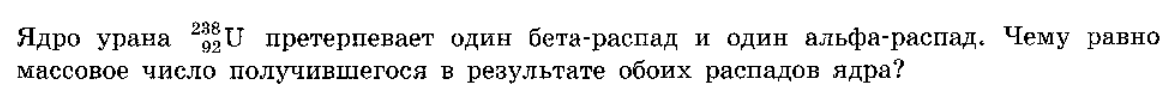 Ответ________2.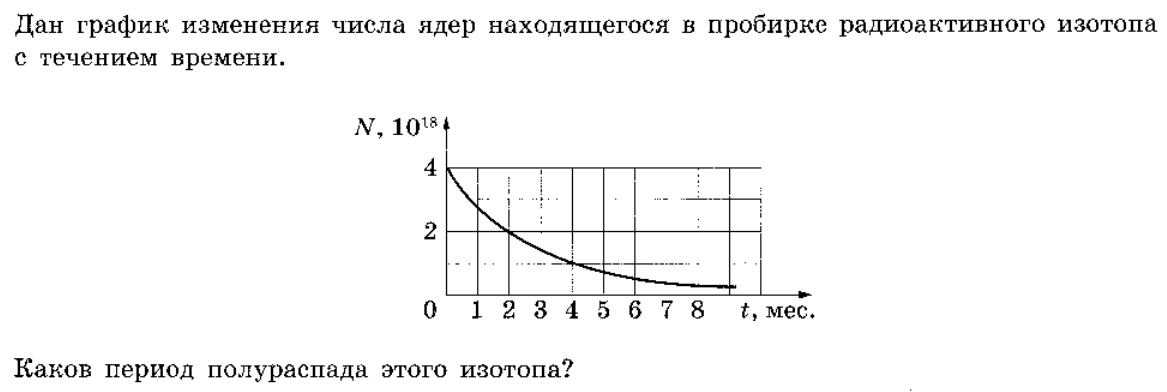 Ответ_________3.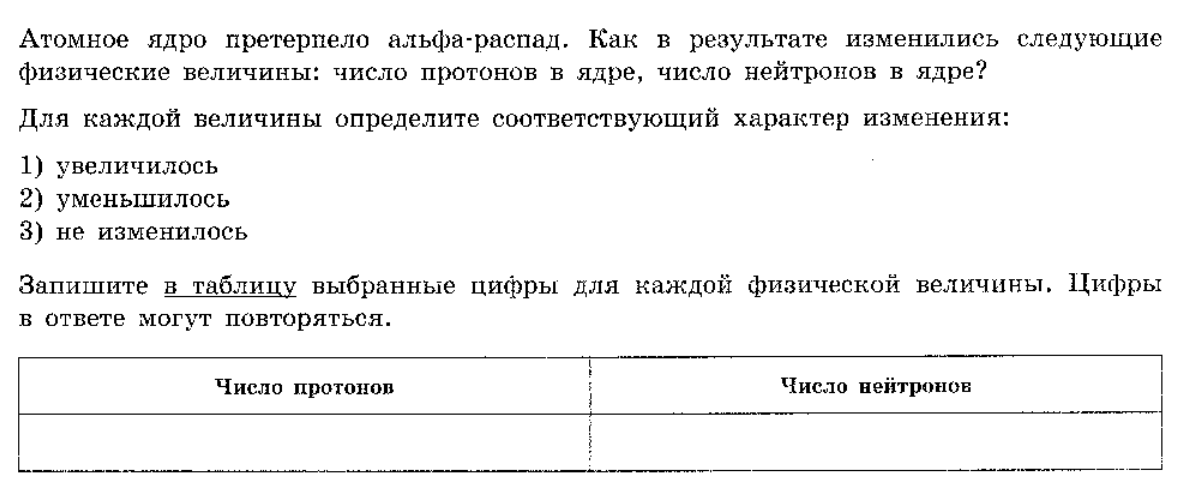 4.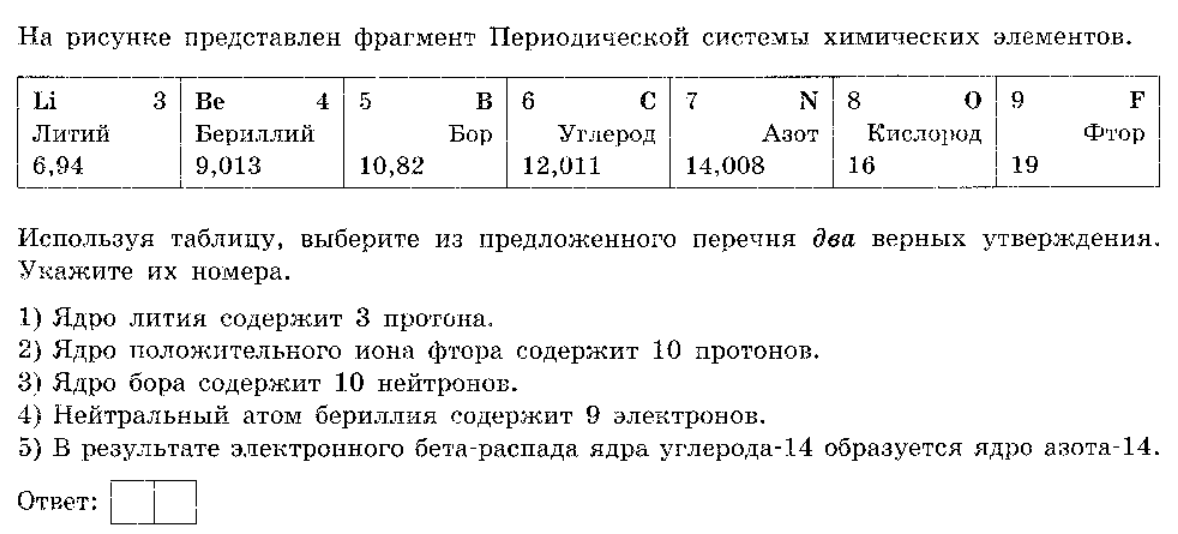 Запишите  правильные  ответы, заполни таблицу:Выполняйте самостоятельно:Прочитайте на доске номера правильных ответов.За каждый правильный ответ получаете 1 балл Максимально- 5 балловВаша сумма баллов __________Работайте по вариантам:За каждый правильный ответ получаете  от 1 до 2 баллов (см.таблицу)Максимально- 6 балловВаша сумма баллов __________УЭ-4Цель: отработать навыки решения расчетных задач Задание 5Реши задачу: 1-уровень  (1 вариант)Задача 1. Вычислить дефект масс изотопа  .                         2-уровеньЗадача 2. Найдите энергию связи  .Выполняйте самостоятельноЗапишите  развернутое решение задачи. 1уровень (2 б)2 уровень(3 б)Ваша сумма баллов_______________2.Оцените себяСуммируйте набранные вами баллы за урок.        Критерии оценок:                   «5»-  24-28 баллов                 «4»-18- -23 баллов                 «3»-  12  -17 баллов                 «2»-  меньше 12 балловСпасибо за сотрудничество на уроке!Ваша сумма баллов________________№ учебного элементаУчебный материал с указанием заданийРекомендации по выполнению заданий. ОценкаУЭ-0Цель урока: повторить и обобщить материал по теме «Физика атома и атомного ядра»Развивать учебные умения самостоятельно работать с текстом и практические навыки работы с тестами ГИА.Познакомьтесь с целью урокаУЭ-1Цель: определить исходный уровень знаний об  атомном ядре.Задание 1  «Установи связь» 1б1б2. Запишите символ нейтрона.3. Запишите символ β - частицы.4. Запишите символ α-частицы.5. Запишите символ протона.6. Уравнение альфа-распада ядра атома.7. Уравнение бета-распада ядра атома.Мотивация урокаРаботайте самостоятельноЗа каждый правильный ответ получаете 1 балл.Максимально- 8 балловВаша сумма баллов _______УЭ-2Цель: закрепить навыки работы с таблицей химических элементов Д.И.Менделеева Задание 2 Заполни недостающие элементы в таблице «Состав атома». Работайте самостоятельноОцените свою работу по следующим критериям: За каждую правильную строку ставим 1 балл. Максимально- 4 балла. Ваша сумма баллов __________УЭ-3Цель: определить степень усвоения знаний по теме : «Физика атома и атомного ядра».Задание 3.Закончи уравнение ядерных реакций.188О + 11p → 10n +115B + 42He → 10n +147N + 42He → 178О +126C + 10n → 94Be +2713Al + 42He → 3015Р +Задание 42 вариант1.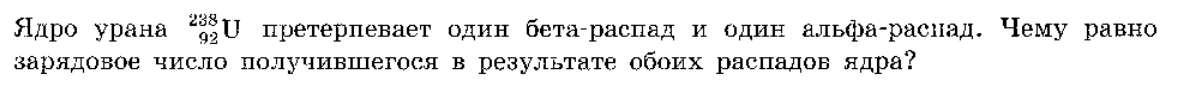 Ответ________2.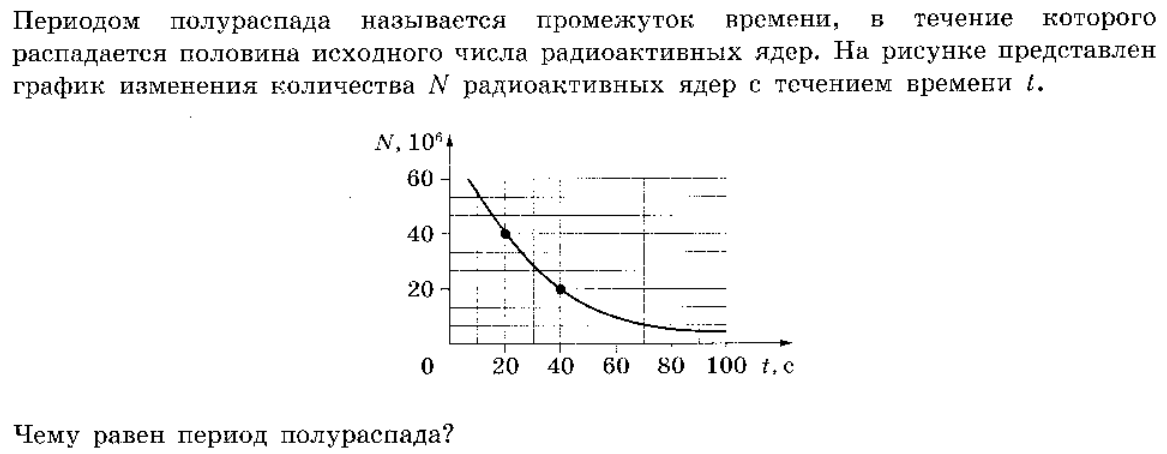 Ответ_________3.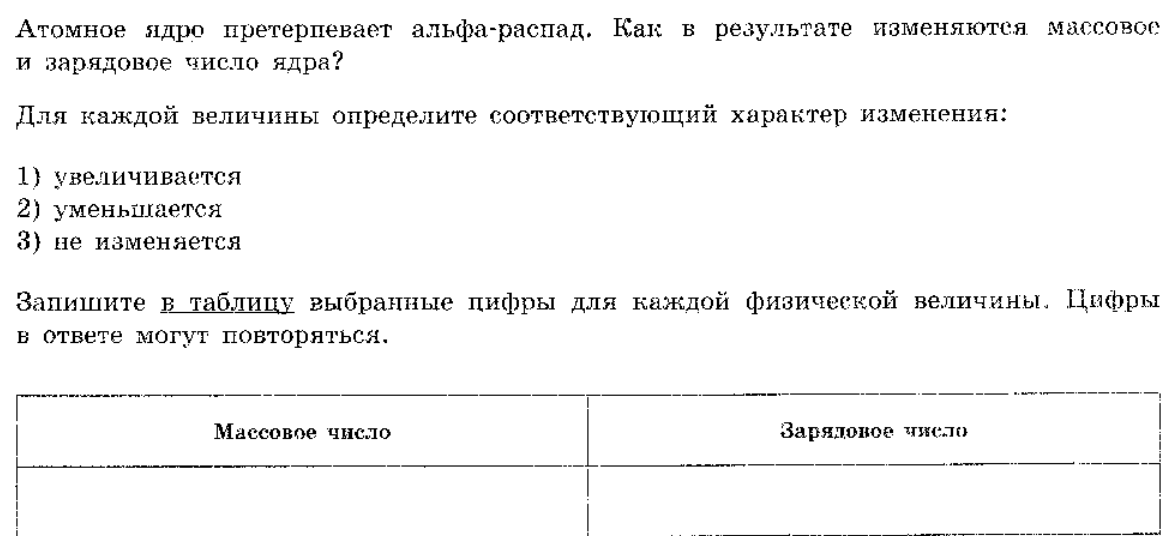 4.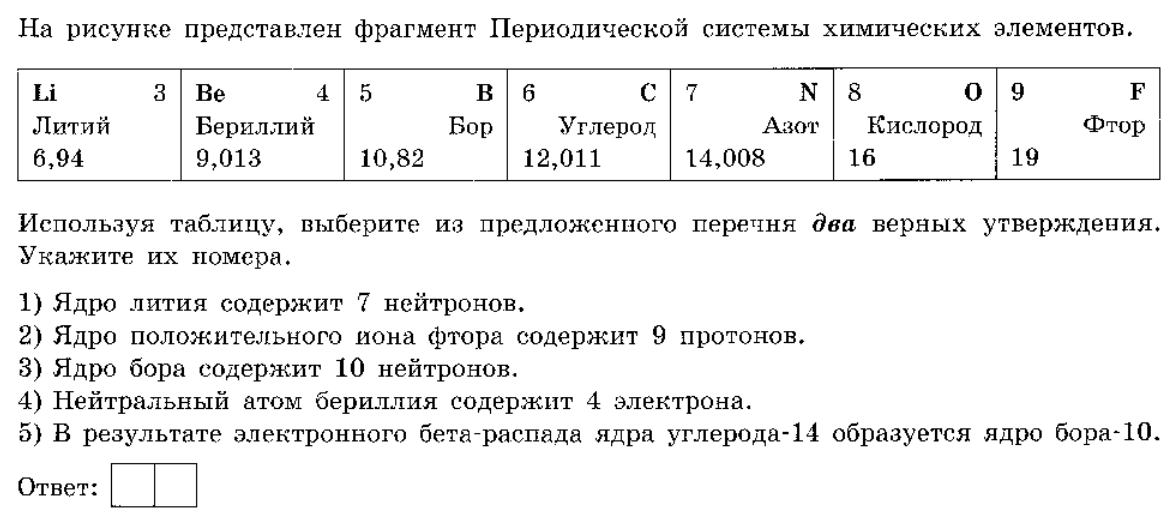 Запишите  правильные  ответы, заполни таблицу:Выполняйте самостоятельно:Прочитайте на доске номера правильных ответов.За каждый правильный ответ получаете 1 балл Максимально- 5 балловВаша сумма баллов __________Работайте по вариантам:За каждый правильный ответ получаете  от 1 до 2 баллов (см.таблицу)Максимально- 6 балловВаша сумма баллов __________УЭ-4Цель: отработать навыки решения расчетных задач Задание 5Реши задачу: 1-уровень  (2  вариант)Задача 1. Вычислить дефект масс изотопа                          2-уровеньЗадача 2. Найдите энергию связи  . .Выполняйте самостоятельноЗапишите  развернутое решение задачи. 1уровень (2 б)2 уровень(3 б)Ваша сумма баллов_______________2.Оцените себяСуммируйте набранные вами баллы за урок.        Критерии оценок:                   «5»-  24-28 баллов                 «4»-18- -23 баллов                 «3»-  12  -17 баллов                 «2»-  меньше 12 балловСпасибо за сотрудничество на уроке!Ваша сумма баллов________________